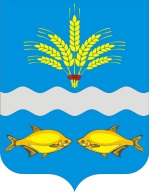 РОССИЙСКАЯ ФЕДЕРАЦИЯРОСТОВСКАЯ ОБЛАСТЬНЕКЛИНОВСКИЙ РАЙОНМУНИЦИПАЛЬНОЕ ОБРАЗОВАНИЕ«СИНЯВСКОЕ СЕЛЬСКОЕ ПОСЕЛЕНИЕ»СОБРАНИЕ ДЕПУТАТОВ СИНЯВСКОГО СЕЛЬСКОГО ПОСЕЛЕНИЯРЕШЕНИЕ03.05.2024                                            №  96                                  село СинявскоеО проекте решения Собрания депутатов Синявского сельского поселения Неклиновского района Ростовской области «О внесении изменений и дополнений в Устав муниципального образования «Синявское сельское поселение», утвержденный Решением Собрания депутатов Синявского сельского поселения от 16.06.2023  № 68, и назначении публичных слушанийВ соответствии со статьей 44 Федерального закона от 6 октября 2003 года №131-ФЗ «Об общих принципах организации местного самоуправления в Российской Федерации», Решением Собрания депутатов Синявского сельского поселения от 26.09.2023 года № 76 «О порядке организации и проведения публичных слушаний, общественных обсуждений в муниципальном образовании «Синявское сельское поселение», руководствуясь Уставом муниципального образования «Синявское сельское поселение», принятого Решением Собрания депутатов Синявского сельского поселения 16.06.2023 №68, Собрание депутатов Синявского сельского поселения Неклиновского района Ростовской области,РЕШИЛО:1. Принять за основу проект решения Собрания депутатов Синявского сельского поселения «О внесении изменений и дополнений в Устав муниципального образования «Синявское сельское поселение», утвержденный Решением Собрания депутатов Синявского сельского поселения от 16.06.2023 № 68», согласно приложению №1.2. Установить порядок учета предложений по проекту решения Собрания депутатов Синявского сельского поселения «О внесении изменений и дополнений в Устав муниципального образования «Синявское сельское поселение» и участия граждан в его обсуждении (приложение №2).3. Определить, что предложения по проекту решения Собрания депутатов Синявского сельского поселения «О внесении изменений и дополнений в Устав муниципального образования «Синявское сельское поселение» направляются в письменном виде председателю Собрания депутатов – Главе Синявского сельского поселения по адресу: Ростовская область, Неклиновский район, с. Синявское, ул. Ленина, 351, или по адресу электронной почты sp26279@donpac.ru.4. Назначить публичные слушания по проекту решения Собрания депутатов Синявского сельского поселения «О внесении изменений и дополнений в Устав муниципального образования «Синявское сельское поселение» на 14 мая 2024 года на 11:00 часов. Провести публичные слушания в здании Синявского Дома культуры по адресу: Ростовская область, Неклиновский район, село Синявское, ул.Ленина, 351.5. Ответственным за проведение публичных слушаний, а также председательствующим и выступающим с докладом на публичных слушаниях по проекту решения Собрания депутатов Синявского сельского поселения «О внесении изменений и дополнений в Устав муниципального образования «Синявское сельское поселение» назначить Р.Ю.Уварова, председателя Собрания депутатов – Главу Синявского сельского поселения.6. Проведение публичных слушаний осуществляется в соответствии с Положением «О порядке организации и проведения публичных слушаний, общественных обсуждений в муниципальном образовании Синявское сельское поселение», утвержденным Решением Собрания депутатов Синявского сельского поселения от 26.09.2023 года № 76.7. Контроль за выполнением настоящего решения возложить на постоянную комиссию Собрания депутатов Синявского сельского поселения по вопросам местного самоуправления, связям с общественными организациями, социальной и молодежной политике, торговли, бытового обслуживания, охраны  общественного порядка (председатель комиссии —Собина Виктория Андреевна).8. Настоящее решение вступает в силу со дня его официального опубликования.Председатель Собрания депутатов –глава Синявского сельского поселения                                              Р.Ю.Уваров     РОССИЙСКАЯ ФЕДЕРАЦИЯРОСТОВСКАЯ ОБЛАСТЬНЕКЛИНОВСКИЙ РАЙОНМУНИЦИПАЛЬНОЕ ОБРАЗОВАНИЕ«СИНЯВСКОЕ СЕЛЬСКОЕ ПОСЕЛЕНИЕ»СОБРАНИЕ ДЕПУТАТОВ СИНЯВСКОГО СЕЛЬСКОГО ПОСЕЛЕНИЯРЕШЕНИЕ03.05.2024                                        №                                            село СинявскоеО проекте решения Собрания депутатов Синявского сельского поселения Неклиновского района Ростовской области «О внесении изменений и дополнений в Устав муниципального образования «Синявское сельское поселение», утвержденный Решением Собрания депутатов Синявского сельского поселения от 16.06.2023 №68, и назначении публичных слушанийВ соответствии со статьей 44 Федерального закона от 6 октября 2003 года №131-ФЗ «Об общих принципах организации местного самоуправления в Российской Федерации», Решением Собрания депутатов Синявского сельского поселения от 26.09.2023 года № 76 «О порядке организации и проведения публичных слушаний, общественных обсуждений в муниципальном образовании «Синявское сельское поселение», руководствуясь Уставом муниципального образования «Синявское сельское поселение», принятого Решением Собрания депутатов Синявского сельского поселения 16.06.2023 №68, Собрание депутатов Синявского сельского поселения Неклиновского района Ростовской области,РЕШИЛО:1. Внести изменения и дополнения в Устав муниципального образования «Синявское сельское поселение», утвержденный Решением Собрания депутатов Синявского сельского поселения от 16.06.2023 № 68:1.1. Изложив наименование Устава в новой редакции: «Устав муниципального образования «Синявское сельское поселение» Неклиновского района Ростовской области»;1.2. Изложив наименование, пункты 1, 2, первый абзац пункта 3 статьи 1 в следующей редакции:  «Статья 1. Статус и границы муниципального образования «Синявское сельское поселение» Неклиновского района Ростовской области1. Статус и границы муниципального образования «Синявское сельское поселение» Неклиновского района Ростовской области (далее также – Синявское сельское поселение) определены Областным законом от 14.12.2004 года № 224-ЗС «Об установлении границ и наделении соответствующим статусом муниципального образования «Неклиновский район» и муниципальных образований в его составе».2. Синявское сельское поселение является сельским поселением в составе муниципального образования муниципального района «Неклиновский район» Ростовской области (далее – Неклиновский район), расположенного на территории Ростовской области.Наименование Синявского сельского поселения – муниципальное образование «Синявское сельское поселение» Неклиновского района Ростовской области.Сокращенное наименование – Синявское сельское поселение.Используемые в муниципальных правовых актах Синявского сельского поселения наименование «муниципальное образование «Синявское сельское поселение» Неклиновского района Ростовской области» и образованные от него сокращенные наименования муниципального образования, в которых не приводятся отдельные элементы наименования муниципального образования, предусмотренные статьей 91 Федерального закона от 6 октября 2003 года № 131-ФЗ «Об общих принципах организации местного самоуправления в Российской Федерации», являются равнозначными и применяются в одном значении.3. В состав муниципального образования «Синявское сельское поселение» Неклиновского района Ростовской области входят следующие населенные пункты:»;1.3. Изложив подпункт 23 пункта 1 статьи 2 в следующей редакции:«23) осуществление муниципального контроля в области охраны и использования особо охраняемых природных территорий местного значения»;1.4. Изложив подпункт 25 пункта 1 статьи 2 в следующей редакции:«25) организация и осуществление мероприятий по работе с детьми и молодежью, участие в реализации молодежной политики, разработка и реализация мер по обеспечению и защите прав и законных интересов молодежи, разработка и реализация муниципальных программ по основным направлениям реализации молодежной политики, организация и осуществление мониторинга реализации молодежной политики» в Синявском сельском поселении»;1.5. Дополнив подпунктом 34 пункт 1 статьи 2 следующего содержания:34) принятие решений и проведение на территории Синявского сельского поселения мероприятий по выявлению правообладателей ранее учтенных объектов недвижимости, направление сведений о правообладателях данных объектов недвижимости для внесения в Единый государственный реестр недвижимости»;1.6. Изложив второй абзац пункта 1 статьи 15 в следующей редакции:«Границы территории, на которой осуществляется территориальное общественное самоуправление, устанавливаются по предложению населения, проживающего на данной территории, Собранием депутатов Синявского сельского поселения».1.7. Дополнив статью 30 пунктом 22 следующего содержания: «22. Председатель Собрания депутатов - глава Синявского сельского поселения освобождается от ответственности
за несоблюдение ограничений и запретов, требований о предотвращении
или об урегулировании конфликта интересов и неисполнение обязанностей, установленных Федеральным законом «Об общих принципах организации местного самоуправления в Российской Федерации» и другими федеральными законами в целях противодействия коррупции, в случае, если несоблюдение таких ограничений, запретов и требований, а также неисполнение таких обязанностей признается следствием не зависящих от него обстоятельств в порядке, предусмотренном частями 3 - 6 статьи 13 Федерального закона от 25 декабря 2008 года № 273-ФЗ «О противодействии коррупции».1.8. Дополнив статью 33 пунктом 8.1. следующего содержания:«8.1. Глава Администрации Синявского сельского поселения освобождается от ответственности за несоблюдение ограничений и запретов, требований о предотвращении или об урегулировании конфликта интересов и неисполнение обязанностей, установленных Федеральным законом «Об общих принципах организации местного самоуправления в Российской Федерации» и другими федеральными законами в целях противодействия коррупции, в случае, если несоблюдение таких ограничений, запретов и требований, а также неисполнение таких обязанностей признается следствием не зависящих от него обстоятельств в порядке, предусмотренном частями 3 - 6 статьи 13 Федерального закона от 25 декабря 2008 года № 273-ФЗ «О противодействии коррупции».1.11. Изменив подпункт 25 пункта 1 статьи 37, изложив в следующей редакции:«25) осуществляет муниципальный контроль в области охраны и использования особо охраняемых природных территорий местного значения»;1.12. Изменив подпункты 27, 36, 37, пункта 1 статьи 37, изложив в следующей редакции:«27) организует и осуществляет мероприятия по работе с детьми и молодежью, участвует в реализации молодежной политики, разрабатывает и реализует меры по обеспечению и защите прав и законных интересов молодежи, разрабатывает и реализует муниципальные программы по основным направлениям реализации молодежной политики, организует и осуществляет мониторинг реализации молодежной политики в Синявском сельском поселении;36) вправе учреждать печатное средство массовой информации и (или) сетевое издание для обнародования муниципальных правовых актов, доведения до сведения жителей Синявского сельского поселения официальной информации;37) осуществляет международные и внешнеэкономические связи в соответствии с Федеральным законом «Об общих принципах организации местного самоуправления в Российской Федерации»;1.13. Признав утратившим силу подпункт 42 пункта 1 статьи 37 Устава;1.14. Изменив подпункты 47 пункта 1 статьи 37, изложив в следующей редакции:«47) принимает решения и проводит на территории Синявского сельского поселения мероприятия по выявлению правообладателей ранее учтенных объектов недвижимости, направляет сведения о правообладателях данных объектов недвижимости для внесения в Единый государственный реестр недвижимости»;1.15. Дополнив пункт 1 статьи 37 подпунктом 48 , изложив в следующей редакции«48) исполняет иные полномочия по решению вопросов местного значения в соответствии с федеральными законами, настоящим Уставом».1.16. Дополнив статью 38 пунктом 9.1. следующего содержания:«Депутат Собрания депутатов Синявского сельского поселения, председатель Собрания депутатов – глава Синявского сельского поселения освобождаются от ответственности за несоблюдение ограничений и запретов, требований о предотвращении или об урегулировании конфликта интересов и неисполнение обязанностей, установленных Федеральным законом «Об общих принципах организации местного самоуправления в Российской Федерации» и другими федеральными законами в целях противодействия коррупции, в случае, если несоблюдение таких ограничений, запретов и требований, а также неисполнение таких обязанностей признается следствием не зависящих от указанных лиц обстоятельств в порядке, предусмотренном частями 3 - 6 статьи 13 Федерального закона от 25 декабря 2008 года № 273-ФЗ «О противодействии коррупции».1.17. Изменив наименование статьи 46 Устава, изложив в следующей редакции:«Статья 46. Использование депутатом Собрания депутатов Синявского сельского поселения, председателем Собрания депутатов – главой Синявского сельского поселения средств связи»;1.18. Изложив наименование и статью 53 в следующей редакции:«Статья 53. Вступление в силу и обнародование муниципальных правовых актов1. Муниципальные нормативные правовые акты, затрагивающие права, свободы и обязанности человека и гражданина, муниципальные нормативные правовые акты, устанавливающие правовой статус организаций, учредителем которых выступает Синявское сельское поселение, а также соглашения, заключаемые между органами местного самоуправления, вступают в силу после их официального обнародования в порядке, предусмотренном пунктом 2 настоящей статьи.Иные муниципальные правовые акты вступают в силу со дня их принятия (издания), если иной срок вступления в силу не предусмотрен, федеральным и (или) областным законом, либо самим актом.Муниципальные нормативные правовые акты Собрания депутатов Синявского сельского поселения о налогах и сборах вступают в силу в соответствии с Налоговым кодексом Российской Федерации.2. Обнародование муниципальных нормативных правовых актов, в том числе соглашений, заключаемых между органами местного самоуправления, производится путем их официального опубликования.Официальным опубликованием муниципального правового акта, в том числе соглашения, заключаемого между органами местного самоуправления, считается первая публикация его полного текста в периодическом печатном издании « Информационный бюллетень Синявского сельского поселения».Для официального опубликования Устава муниципального образования «Синявское сельское поселение», муниципального правового акта о внесении изменений и дополнений в Устав муниципального образования «Синявское сельское поселение» органы местного самоуправления вправе также использовать портал Министерства юстиции Российской Федерации «Нормативные правовые акты в Российской Федерации» (http://pravo-minjust.ru, http://право-минюст.рф, регистрация в качестве сетевого издания Эл № ФС77-72471  от 05 марта 2018 года).3. В интересах граждан и организаций в дополнение к официальному опубликованию, предусмотренному пунктом 2 настоящей статьи, муниципальные правовые акты, соглашения, заключаемые между органами местного самоуправления, иная официальная информация органов местного самоуправления Синявского сельского поселения могут быть обнародованы.Официальное обнародование производится путем доведения текста муниципального правового акта, соглашения, заключаемого между органами местного самоуправления, до сведения жителей Синявского сельского поселения.Текст муниципального правового акта, соглашения, заключаемого между органами местного самоуправления, размещается на информационных стендах в здании Администрации Синявского сельского поселения, а также на информационных стендах населенных пунктов, входящих в состав Синявского сельского поселения, иных местах, определенных главой Администрации Синявского сельского поселения. Период времени, в течение которого текст муниципального правового акта содержится на информационных стендах, не должен составлять менее 14 календарных дней. По истечении указанного периода оригинал муниципального правового акта хранится в Администрации Синявского сельского поселения, копия передается в библиотеку, действующую на территории Синявского сельского поселения, которая обеспечивает гражданам возможность ознакомления с муниципальным правовым актом без взимания платы.Наряду с размещением на информационных стендах, содержание муниципального правового акта, соглашения, заключаемого между органами местного самоуправления, может доводиться до сведения населения путем проведения собраний, конференций граждан, а также путем распространения копий данного акта среди жителей Синявского сельского поселения.Для официального опубликования (обнародования) муниципальных правовых актов и соглашений органы местного самоуправления вправе также использовать сетевое издание, определенное правовым актом Администрации Синявского сельского поселения. В случае опубликования (размещения) полного текста муниципального правового акта в официальном сетевом издании объемные графические и табличные приложения к нему в печатном издании могут не приводиться.По результатам официального обнародования муниципальных правовых актов, соглашений, заключаемых между органами местного самоуправления, составляется заключение, в котором указываются формы и сроки обнародования. Заключение об официальном обнародовании муниципального правового акта, соглашения, заключаемого между органами местного самоуправления, подписывает глава Администрации Синявского сельского поселения.8. Решение о способе официального опубликования (обнародования) муниципального правового акта, соглашения, заключаемого между органами местного самоуправления, принимается органом местного самоуправления или должностным лицом местного самоуправления, подписавшим, либо принявшим (издавшим) соответствующий акт.9. Соглашения, заключаемые между органами местного самоуправления, подлежат официальному опубликованию (обнародованию) в течение 30 дней со дня их подписания».2. Настоящие изменения и дополнения в Устав вступают в силу со дня их официального опубликования, произведенного после их государственной регистрации, за исключением подпункта 1.3. пункта 1, подпункта 1.11 пункта 1 настоящего решения.3. Подпункт 1.3. пункта 1,  подпункт 1.11 пункта 1 настоящего решения вступают в силу с 1 сентября 2024 года, но не ранее дня официального опубликования изменений и дополнений в Устав, произведенного после их государственной регистрации.4. Контроль за выполнением настоящего решения возложить на постоянную комиссию Собрания депутатов Синявского сельского поселения по вопросам местного самоуправления, связям с общественными организациями, социальной и молодежной политике, торговли, бытового обслуживания, охраны  общественного порядка (председатель комиссии –Собина Виктория Андреевна).5. Настоящее решение вступает в силу со дня его официального опубликования.Председатель Собрания депутатов –глава Синявского сельского поселения                                              Р.Ю.Уваров     Приложение №2к решению Собрания депутатовСинявского сельского поселенияот №Порядокучета предложений по проекту решения Собрания депутатов Синявского сельского поселения «О внесении изменений и дополнений в Устав муниципального образования «Синявское сельское поселение» и участия граждан в его обсуждении1. Предложения по проекту решения Собрания депутатов Синявского сельского поселения «О внесении изменений и дополнений в Устав муниципального образования «Синявское сельское поселение» направляются в письменном или электронном виде Председателю Собрания депутатов -главе Синявского сельского поселения по адресу: Ростовская область, Неклиновский район,  с. Синявское, ул. Ленина, 351, в течение 30 дней со дня официального обнародования указанного проекта.2. Поступившие от населения замечания и предложения по проекту решения Собрания депутатов Синявского сельского поселения «О внесении изменений и дополнений в Устав муниципального образования «Синявское сельское поселение» рассматриваются на заседании соответствующей постоянной комиссии Собрания депутатов Синявского сельского поселения или на заседании Собрания депутатов Синявского сельского поселения. На их основе депутатами Собрания депутатов Синявского сельского поселения могут быть внесены поправки к проекту решения Собрания депутатов Синявского сельского поселения «О внесении изменений и дополнений в Устав муниципального образования «Синявское сельское поселение».3. Граждане участвуют в обсуждении проекта решения Собрания депутатов Синявского сельского поселения «О внесении изменений и дополнений в Устав муниципального образования «Синявское сельское поселение» посредством:-участия в публичных слушаниях по проекту решения  о внесении изменений и дополнений в Устав муниципального образования «Синявское сельское поселение»;-участия в заседаниях Собрания депутатов Синявского района и соответствующей постоянной комиссии Собрания депутатов Синявского сельского поселения, на которых рассматривается вопрос о внесении изменений и дополнений в Устав муниципального образования «Синявское сельское поселение».4. Публичные слушания по проекту решения Собрания депутатов Синявского сельского поселения «О внесении изменений и дополнений в Устав муниципального образования «Синявское сельское поселение» проводятся в порядке, установленном уставом муниципального образования «Синявское сельское поселение» и решениями Собрания депутатов Синявского сельского поселения.5. Допуск граждан на заседания Собрания депутатов Синявского сельского поселения и его постоянной комиссии осуществляется в порядке, установленном Регламентом Собрания депутатов Синявского сельского поселения.